Коллегиальными органами управления являются: общее собрание трудового коллектива, педагогический совет, общее собрание профсоюзного комитета. Единоличным исполнительным органом является руководитель – заведующий.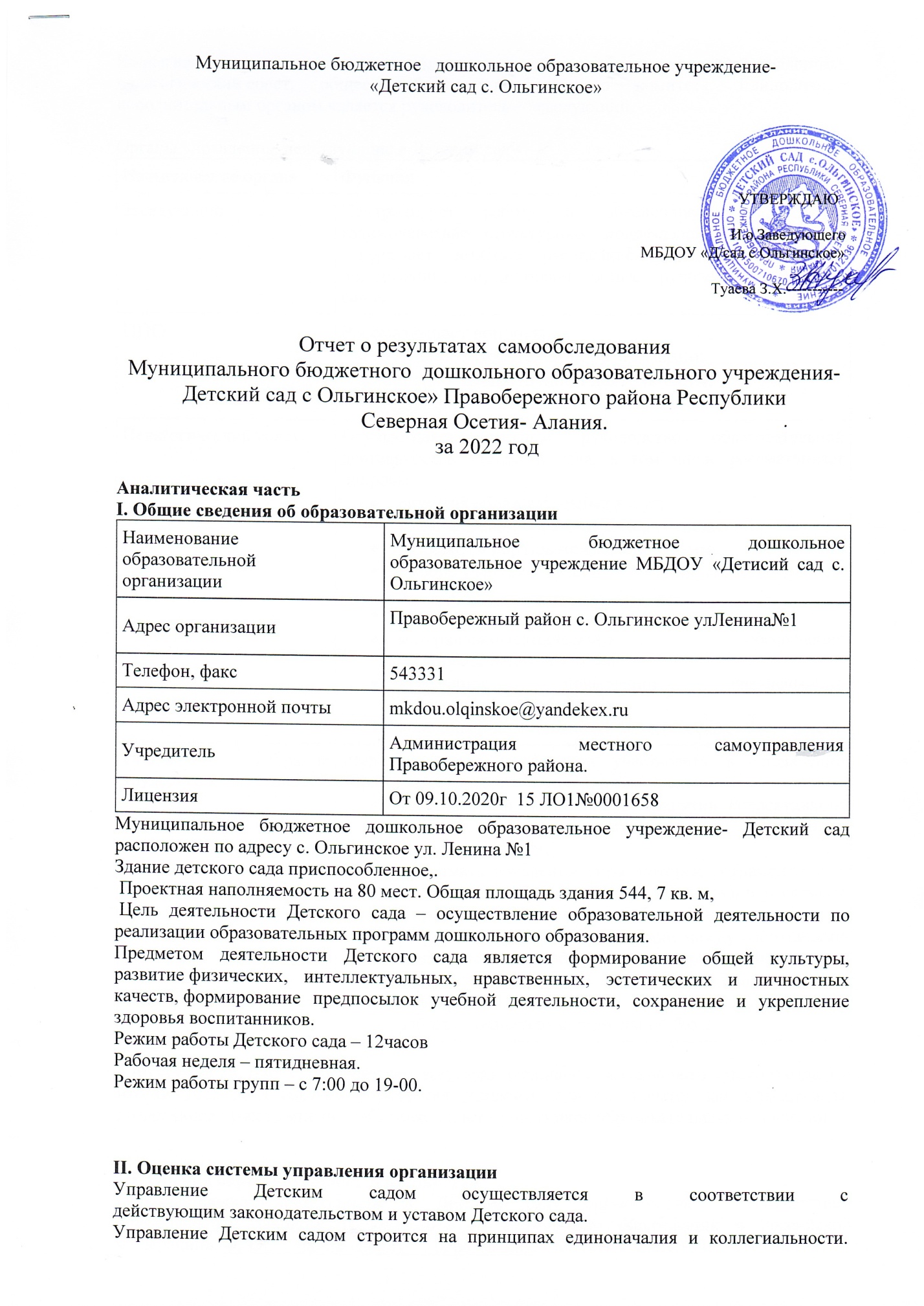 Органы управления, действующие в Детском садуСтруктура и система управления соответствуют специфике деятельности детского сада. По итогам 2022 года система управления Детского сада оценивается как эффективная, позволяющая учесть мнение работников и всех участников образовательных отношений. III. Оценка образовательной деятельностиОбразовательная деятельность в Детском саду организована в соответствии с Федеральным законом от 29.12.2012 № 273-ФЗ  «Об образовании в Российской Федерации», ФГОС дошкольного образования, СанПиН 2.4.1.3648-20  «Санитарно-эпидемиологические требования к устройству, содержанию и организации режима работы дошкольных образовательных организаций».Образовательная деятельность ведется на основании утвержденной основной образовательной программы дошкольного образования, которая составлена в соответствии с ФГОС дошкольного образования, с учетом примерной образовательной программы дошкольного образования, санитарно-эпидемиологическими правилами и нормативами, с учетом недельной нагрузки.Детский сад посещают 96 воспитанников в возрасте от 2 до 7 лет. В Детском саду сформировано 4группы общеразвивающей направленности. -младшая группа-22-средняя группа-24- -старшая группа 23-подготовительная группа -27.Уровень развития детей анализируется по итогам педагогической диагностики. Формы проведения диагностики:- наблюдения, итоговые занятия.Анализ педагогической диагностики показал (апрель 2022), что детьми всех возрастных групп материал по образовательным областям усвоен. Всего обследовано 74 ребёнка.. В обследовании приняли участие 26 ребёнка подготовительной группы (12 мальчиков и 14 девочек).Цель тестирования: определение готовности детей к школьному обучению. По результатам обследования были сделаны следующие выводы:Пять(15) детей  имеют уровень -  выше среднего, двенадцать детей (12) – средний уровень готовности. Родители ознакомлены  с результатами тестирования, всем даны необходимые дополнительные задания по подготовке  детей  к школе.Задания позволили оценить уровень сформированности предпосылок к учебной деятельности: возможность работать в соответствии с фронтальной инструкцией (удержание алгоритма деятельности), умение самостоятельно действовать по образцу и осуществлять контроль, обладать определенным уровнем работоспособности, а также вовремя остановиться в выполнении того или иного задания и переключиться на выполнение следующего, возможностей распределения и переключения внимания, работоспособности, темпа, целенаправленности деятельности и самоконтроля.Воспитательная работаЧтобы выбрать стратегию воспитательной работы, проводился анализ состава семей воспитанников на 1 сентября 2022 года.Характеристика семей по составуХарактеристика семей по количеству детейВоспитательная работа строится с учетом индивидуальных особенностей детей, с использованием разнообразных форм и методов, в тесной взаимосвязи воспитателей, специалистов и родителей. Детям из неполных семей уделяется большее внимание в первые месяцы после зачисления в детский сад.Дополнительное образованиеВ 2022 году на базе ДОУ разработана программа дополнительная общеразвивающая программа для реализации дополнительного образования по направлению: художественно-эстетическое.В дополнительном образовании задействовано 25  воспитанников детского сада.Детский сад планирует в 2023 году начать реализовывать новые программы дополнительного образования по технической и естественно научной направленности.IV. Оценка функционирования внутренней системы оценки качества образованияВ детском саду утверждено положение о внутренней системе оценки качества образования от 28.09.2021. Мониторинг качества образовательной деятельности в 2022 году показал хорошую работу педагогического коллектива по всем показателям.80 процентов детей успешно освоили образовательную программу дошкольного образования в своей возрастной группе. Воспитанники подготовительных групп показали хорошие показатели готовности к школьному обучению. В течение года воспитанники Детского сада успешно участвовали в конкурсах и мероприятиях различного уровня.В течение всего 2022 года воспитатели и дети ДОУ принимали активное участие в районных  акциях и конкурсах рисунков: «Осень золотая», «Ёлочная игрушка».. Детский сад принимал активное участие  в районных конкурсах: « Новогодняя игрушка»; Получили диплом 2 степени, «Детские поэты детям», «Цвето дружбы». Внутри детского сада были проведены конкурсы «Осень золотая», «Новогодняя игрушка», «Весна красна», на «День космонавтики» «День осетинского языка».Задачи и конкретное содержание плана работы с родителями тесно связано с планом образовательно-воспитательной работы детского сада и строится по трем основным этапам деятельности:изучение семей воспитанников;проведение работы по повышению психолого-педагогической культуры родителей;создание условий для формирования доверительных отношений родителей с педагогическим коллективом детского сада в процессе повседневного общения и специально организованных мероприятий (праздников, консультаций, выставок детского рисунка, совместного просмотра театрализованной деятельности). В течение учебного года педагоги ДОУ проводили большую работу по повышению психолого-педагогической культуры родителей:информировали о Нормативных основах прав детей;вовлекали членов семей в процесс воспитания и развития детей на праздниках, выставках детского рисунка и других мероприятий детского сада;совместно с родителями разрабатывали общегрупповые традиции.Сотрудничество семьи и детского сада предусматривает «прозрачность» всего учебно-воспитательного процесса альбомов, газет и т.д.Результаты анкетирования, проведённые в течение учебного года, позволяют сказать, что родители положительно оценивают работу коллектива детского сада, выражают свою благодарность педагогам и всему детскому саду.   Усилия педагогического коллектива были направлены на то, чтобы совершенствовать подходы в работе с родителями, найти более эффективные формы взаимодействия с семьей.V. Оценка кадрового обеспеченияДетский сад укомплектован педагогами на 100  процентов согласно штатному расписанию. Всего работают 23 человек. Педагогический коллектив детского сада насчитывает 2 специалиста.В учреждении работают 8 воспитателей Музработник -1 Инсруктор по физкультуре -0.5Старший воспитатель -1Осетиновед-1Курсы  повышения квалификации  имеют все педагогические сотрудники детского сада. VI. Оценка учебно-методического и библиотечно-информационного обеспеченияВ 2021-2022 году Детский сад пополнил учебно-методический комплект к примерной общеобразовательной программе дошкольного образования «От рождения до школы» в соответствии с ФГОС. Приобрели наглядно-дидактические пособия. Оборудование и оснащение методического кабинета достаточно для реализации образовательных программ. В методическом кабинете созданы условия для возможности организации совместной деятельности педагогов. Однако кабинет недостаточно оснащен техническим и компьютерным оборудованием.Информационное обеспечение Детского сада включает:В ДОУ имеется 1 компьютер, 1 ноутбук, 1 принтер.программное обеспечение –  не позволяет в полной мере  работать с текстовыми редакторами, интернет-ресурсами, фото-, видеоматериалами, графическими редакторами.В Детском саду учебно-методическое и информационное обеспечение недостаточное для организации образовательной деятельности и эффективной реализации образовательных программ.VII. Оценка материально-технической базыВ Детском саду сформирована материально-техническая база для реализации образовательных программ, жизнеобеспечения и развития детей. В Детском саду оборудованы помещения:групповые помещения – 4;кабинет заведующего – 1;;физкультурный зал – 1;пищеблок – 1;прачечная – 1При создании предметно-развивающей среды воспитатели учитывают возрастные, индивидуальные особенности детей своей группы. Оборудованы групповые комнаты, включающие игровую, познавательную, обеденную зоны.В 2021-2022 году Детский сад провел косметический    ремонт. Материально-техническое состояние Детского сада и территории соответствует действующим санитарно-эпидемиологическим требованиям к устройству, содержанию и организации режима работы в дошкольных организациях, правилам пожарной безопасности, требованиям охраны труда.Результаты анализа показателей деятельности организацииДанные приведены по состоянию на 30.12.2022.Анализ показателей указывает на то, что Детский сад имеет достаточную инфраструктуру, которая соответствует требованиям  СанПиН 2.4.1.3049-13 «Санитарно-эпидемиологические требования к устройству, содержанию и организации режима работы дошкольных образовательных организаций» и позволяет реализовывать образовательные программы в полном объеме в соответствии с ФГОС ДО.Детский сад укомплектован достаточным количеством педагогических и иных работников, которые имеют высокую квалификацию и регулярно проходят повышение квалификации, что обеспечивает результативность образовательной деятельности.Наименование органаФункцииЗаведующийКонтролирует работу и обеспечивает эффективное взаимодействие структурных подразделений организации, утверждает штатное расписание, отчетные документы организации, осуществляет общее руководство Детским садомППОРассматривает вопросы:− развития образовательной организации;− финансово-хозяйственной деятельности;− материально-технического обеспеченияПедагогический советОсуществляет текущее руководство образовательной деятельностью Детского сада, в том числе рассматривает вопросы:развития образовательных услуг;регламентации образовательных отношений;разработки образовательных программ;выбора учебников, учебных пособий, средств обучения ивоспитания;материально-технического обеспечения образовательного процесса;аттестации, повышении квалификации педагогических работников;координации деятельности методических объединенийОбщее собрание трудового коллективаРеализует право работников участвовать в управлении образовательной организацией, в том числе:участвовать в разработке и принятии коллективного договора, Правил трудового распорядка, изменений и дополнений к ним;принимать локальные акты, которые регламентируют деятельность образовательной организации и связаны с правами и обязанностями работников;разрешать конфликтные ситуации между работниками и администрацией образовательной организации;вносить предложения по корректировке плана мероприятий организации, совершенствованию ее работы и развитию материальной базыСостав семьиКоличество семейПроцент от общего количества семей воспитанниковПолная2421%Неполная с матерью43%Неполная с отцом00%Количество детей в семьеКоличество семейПроцент от общего количества семей воспитанниковОдин ребенок00Два ребенка6864%Три ребенка и более2821%ПоказателиЕдиница
измеренияКоличествоОбразовательная деятельностьОбразовательная деятельностьОбразовательная деятельностьОбщее количество воспитанников, которые обучаются попрограмме дошкольного образованияв том числе обучающиеся:человек96в режиме полного дня (10,5 часов)человекв режиме кратковременного пребывания (3–5 часов)человек            0в семейной дошкольной группечеловек0по форме семейного образования с психолого-педагогическим
сопровождением, которое организует детский садчеловек0Общее количество воспитанников в возрасте до трех летчеловек22Общее количество воспитанников в возрасте от трех до восьми летчеловек74Количество (удельный вес) детей от общей численности
воспитанников, которые получают услуги присмотра и ухода, в том числе в группах: человек
(процент)8–12-часового пребываниячеловек
(процент)0(0%)12–14-часового пребываниячеловек
(процент)0 (0%)круглосуточного пребываниячеловек
(процент)0 (0%)Численность (удельный вес) воспитанников с ОВЗ от общей
численности воспитанников, которые получают услуги:человек
(процент)по коррекции недостатков физического, психического развитиячеловек
(процент)0 (0%)обучению по образовательной программе дошкольного
образованиячеловек
(процент)0 (0%)присмотру и уходучеловек
(процент)0 (0%)Средний показатель пропущенных по болезни дней на одного
воспитанникаденьОбщая численность педработников, в том числе количество
педработников:человек10с высшим образованиемчеловек3высшим образованием педагогической направленности (профиля)человек3средним профессиональным образованиемчеловексредним профессиональным образованием педагогической
направленности (профиля)человек7Количество (удельный вес численности) педагогических работников, которым по результатам аттестации присвоена квалификационная категория, в общей численности педагогических работников, в том числе:человекс высшейчеловек0первойчеловек7Количество (удельный вес численности) педагогических работников в общей численности педагогических работников, педагогический стаж работы которых составляет:человекдо 5 летчеловек0больше 30 летчеловек 10Количество (удельный вес численности) педагогических работников в общей численности педагогических работников в возрасте:человекдо 30 летчеловек3от 55 летчеловек7Численность (удельный вес) педагогических и административно-хозяйственных работников, которые за последние 5 лет прошли повышение квалификации или профессиональную переподготовку, от общей численности таких работниковчеловек15Численность (удельный вес) педагогических и административно-хозяйственных работников, которые прошли повышение квалификации по применению в образовательном процессе ФГОС, от общей численности таких работниковчеловек
(процент) 15Соотношение «педагогический работник/воспитанник»человек/чело
век11/1Наличие в детском саду:да/нетмузыкального руководителяда/нет      давоспитатель по физической культуреда/нетдаучителя-логопедада/нетнетлогопедада/нет        нетучителя-дефектологада/нетнетпедагога-психологада/нетнетИнфраструктураИнфраструктураИнфраструктураОбщая площадь помещений, в которых осуществляется
образовательная деятельность, в расчете на одного воспитанникакв. мПлощадь помещений для дополнительных видов деятельности воспитанниковкв. м96Наличие в детском саду:да/нетфизкультурного залада/нетдамузыкального залада/нетдапрогулочных площадок, которые оснащены так, чтобы обеспечить потребность воспитанников в физической активности и игровой деятельности на улицеда/нетда